Figure S1. Comparison of odds ratios in association analyses for HLA-DP with chronic HBV infection among four Asian populations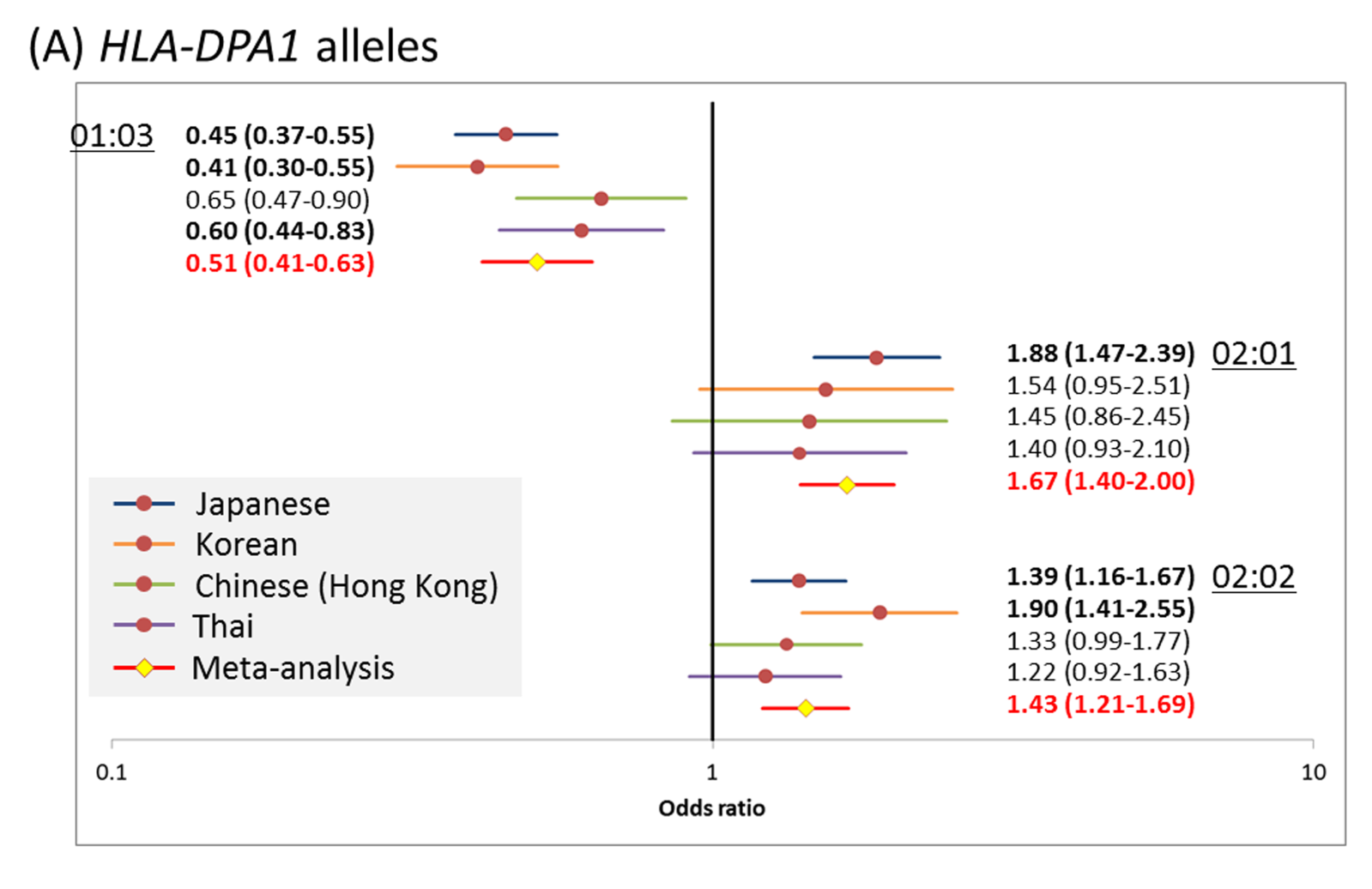 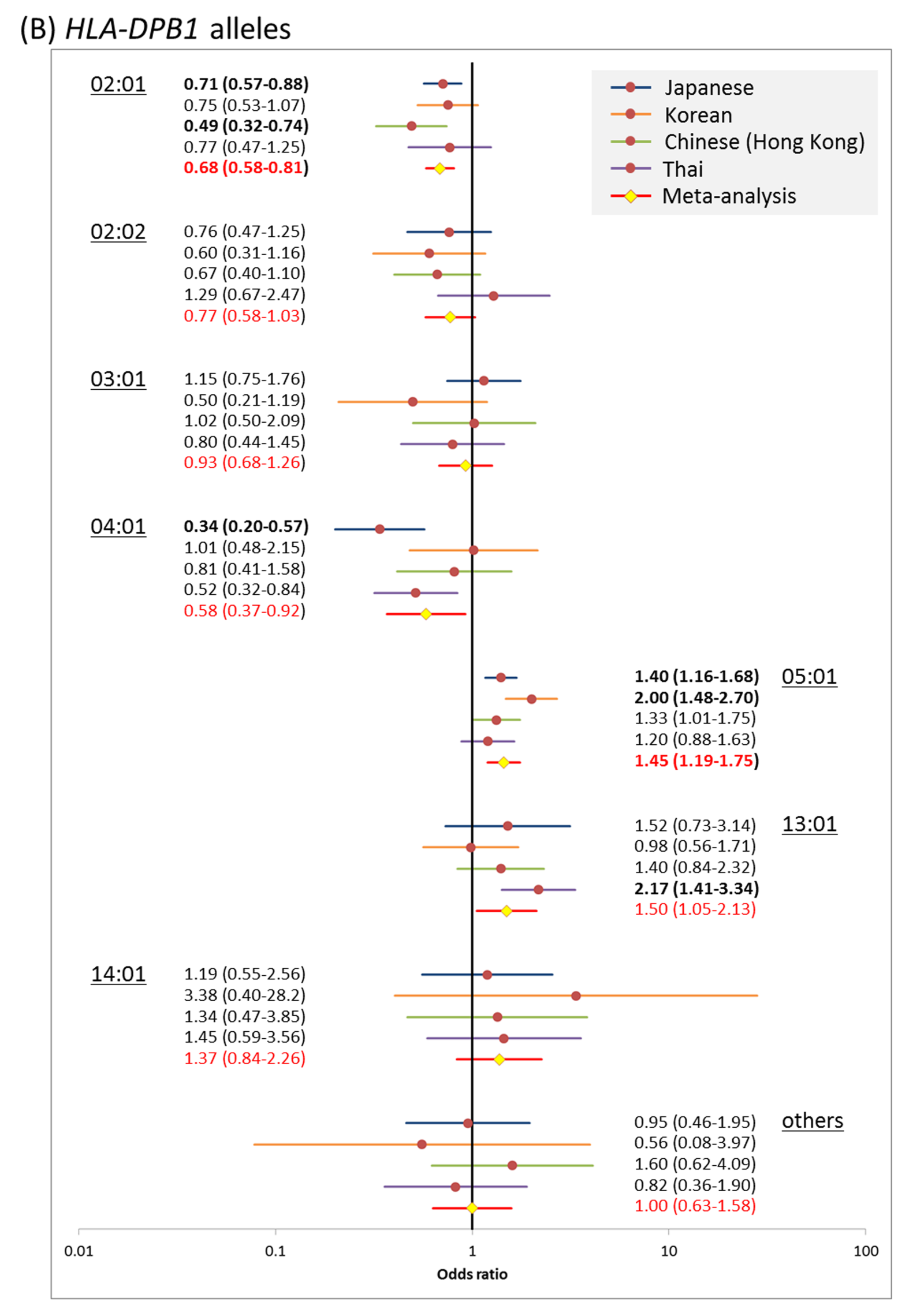 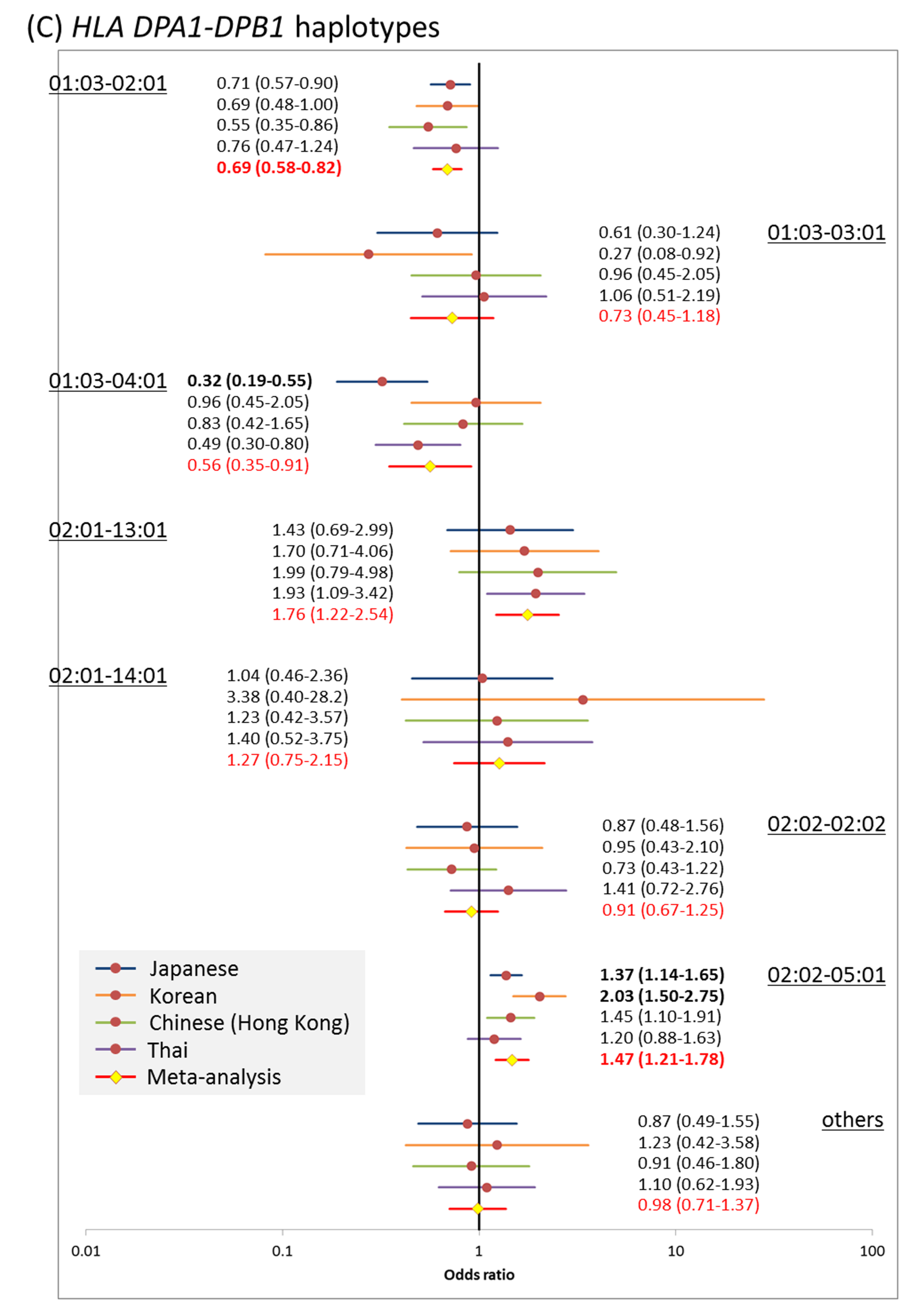 